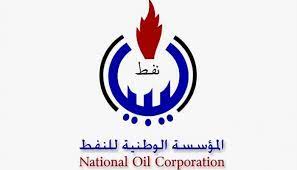 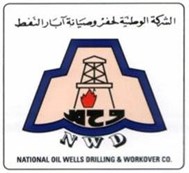 الشروط العامة للعطاء  General conditions for applicantsNWD-TC-2022-T-70-05	           الشروط العامة للعطاء  General conditions for applicantsNWD-TC-2022-T-70-05	           يجب علي الجهة المتقدمة للعطاء مراعاة  لائحة التعاقد الموحدة بالشركات التابعة
          للمؤسسة الوطنية للنفطيجب على الجهة المتقدمة للعطاء أن تكون مخولة قانونا لمزاولة هذا النشاط أن تكون الجهة المتقدمة للعطاء من ضمن الجهات المقيدة بسجلات الشركة الوطنية    لحفر وصيانة آبار النفطعلى المتقدمين للعطاء وغير مسجلين بسجل الموردين عليهم تقديم ملف متكامل   الخاص بالشركة مرفق بالعرض الفني مدة تسليم المواد المطلوبة تحدد بالأسابيعمكان التسليم: CIF- (بإحدى الموانئ الليبية) صلاحية العرض المالي 90 يوم من تاريخ انتهاء مدة الإعلان.تقدم العروض الفنية والعروض المالية الغير المسعرة والعروض المالية المسعرة             في أظرف مغلقة ومختومة بالشمع الأحمر وكتابة رقم العطاء على المظاريف،                    وتسلم العروض مع إيصال إيداع ثمن كراسة المواصفات خلال ساعات الدوام   الرسمي بمقر الشركة لمكتب لجنة العطاءات أو على البريد الإلكتروني على النحو التالي : 
العروض المالية ترسل علي technical2.tc@nwd.lyالعروض الفنية والمالية الغير المسعرة ترسل علي technical.tc@nwd.ly العروض الفنية تتضمن الاتي:              أ - التفاصيل الفنية بناءً على المتطلبات.             ب - الرسومات الهندسية ذات الأبعاد الفنية.            ج - ورقة البيانات.يراعي عند مراسلة لجنة العطاءات بالبريد الإلكتروني أن يتم مراسلتها عن طريق البريد الالكتروني الرسمي للجهة المتقدمة وكتابة رقم العطاء.قيمة التأمين الابتدائي: 1,500.00 دولار أمريكي أو 7,000.000 دينار ليبي.يجب أن يكون التامين الابتدائي في شكل صك مصدق أو خطاب ضمان مصرفي غير مشروط وغير قابل للإلغاء صادر من أحد المصارف التجارية العاملة في ليبيا أو أحد المصارف العالمية من الدرجة الأولى وأن يكون مصدقا منها، ويجب ألا تقل مدة سريان خطاب الضمان عن ستون يوما بعد انتهاء المدة المحددة لسريان العرض.The bidder must consider Standard Contracting Regulations                For Companies affiliated with the National Oil Corporation.The bidder must be legally authorized to practice this activity.The bidder should be among the entities registered in the records of the National Oil Wells Drilling and work overs Company.Bidders who are not registered at N.W.D supplier's records should present a complete Company profile attached with the technical file.       Delivery time of requested materials should be stated in weeks.Place of delivery: CIF-Any Libyan PortValidity of Offer: Not Less than 90 daysUnpriced, technical and priced offers shall be submitted in closed envelopes sealed with red wax and writing the bid number on them, with a copy of transfer for the price of the specifications sheet forwarded during official working hours at the company’s headquarters to the Bidding Committee’s office                or by E-mail as follows:   	         Financial offers should be submitted to:  technical2.tc@nwd.lyUnpriced and technical offers should be submitted to technical.tc@nwd.lyTechnical offer consists of:A –Technical details based on requirement,B – Technical Dimensional Engineering Drawings,C – Data sheet.Preliminary bid bond value: 1,500.00 USD OR 7,000.000 LYDThe primary bid bond shall be in a form of a certified check or an unconditioned, irrevocable bank letter of guarantee issued by one of the commercial banks operating in Libya or one of the international banks of the first class, and shall be authenticated by this bank. The validity of the guarantee letter shall not be less than 60 days after termination of the specified duration for the validity of the offer.